On modelling the structural quasiness of complex systemsMustefa JIBRILSchool of Electrical & Computer Engineering, Dire Dawa Institute of Technology, Dire Dawa, Ethiopiamustefa.jibril@ddu.edu.etAbstract: Complex systems are usually represented by structurally invariant models acquiring their characteristic properties in simulations. This approach ssumes and infers idealized simplifications to models these systems. We consider this standard approach as omitting crucial features of phenomenological interaction mechanisms related to processes of emergence of such complex systems. We consider, as the main feature, the quasiness of the structural dynamics that generate complex systems. Generation achieved through prevalently coherent sequences and combinations of interactions. Quasiness (dynamics of loss and recovery, inhomogeneity, multiplicity, non-regularity, and partiality) represents the incompleteness of the interaction mechanisms. Complex systems possess local coherences corresponding to the phenomenological complexity. Complex systems are considered quasi-systems, not always systems, not always the same system, and not only systems. We address problems of representing the quasiness of coherence (quasicoherence), such as the ability to recover and tolerate temporary levels of incoherence. The main results of the study focus on modelling quasicoherence through the changing of rules in models of emergence. This is in contrast to models of fixed structural rules allowing only parametrical variations. We present a version of standard analytical approach compatible with quasiness of systemic emergence and related mathematical issues. The same approach is considered for networks, artificial neural networks, and we introduce the concept of quasification for fixed models. Finally, we assert that suitable representations of structural dynamics and its quasiness are needed to model, simulate, and adopt effective interventions on emergence of complex systems. In direct contrast to standard methods that only consider their properties.[Mustefa JIBRIL. On modelling the structural quasiness of complex systems. Researcher 2022;14(1):67-86]   ISSN 1553-9865 (print);ISSN 2163-8950(online). http://www.sciencepub.net/researcher. 7. doi:10.7537/marsrsj140122.07.Key-Words: Coherence, Emergence, Incompleteness, Interaction mechanism, Quasification, Quasiness.1 IntroductionThe purpose of this article is to consider approachesthat model complex systems. This includes collectivesystems, intended as generated, emergent throughdesigned, detected, or inferred multiple interactionmechanisms (combinations of interactions).The approach detailed here considers quasiness,defined as generic specification, attribute theacquisition of emergent properties and processes (asinteraction mechanisms). Thisincludesinhomogeneity, multiplicity, non-regularity, partialsynchronizations and partially differentcombinations. Quasiness is considered a feature ofinteraction mechanisms (idealized or inferred) andstructural dynamics (the processes of change overtime). Is the predominant aspect of quasiness,indeterminacy	and	incompleteness	(given, forinstance, by incomplete occurring of a processterminated early; incomplete initial conditions;incomplete iterations; partial consideration of thevalues of variables and their combinations)characterizing real phenomenological interactions ofemergence? Determination and completeness areideal simplifications for modelling essential aspectsof phenomena. Idealized modelling, consideredreliable since it captures crucial properties, fails toconsider quasiness.In this study, we consider such quasiness aspredominant property in modelling phenomena andmechanisms of emergence of complex systems whenthe purpose is to act on them, e.g., induce, orient,vary, deactivate, and merge them.At this regard we mention how previous researchInvestigates the	theoretical incompleteness ofemergence phenomena [1].Quasiness of complex systems emergent frommultiple interaction mechanisms is characterized byquasi-coherence (quasiness of coherence, intended,in short, as long-range correlation and scale freeness,see Section 4.1). Understood as dynamic sequencesor combinations of coherences of variable ranges,their	loss	and	recovery, inhomogeneity andirregularity. The dynamics of local, possibly globallytemporal, coherences in processes of emergence [2]is related to the countless instantaneously equivalentconfigurations of elements. For example, flock ofbirds, equivalent with regard to the differentcombinations of interacting entities. More precisely,quasi-coherence is a property of the nonlinearchanging of rules constituting multiple interactionmechanisms generating emergence. This is incontrast to fixed or equivalent structural rules thatallow stable configurations with only parametricchange.Multiple changing rules	of  the	interactionmechanisms represent phenomenological structuraldynamics that are only partially considered in fixedparametric models. Simulations focus on propertiesrather than on their processes of acquisition and ofemergence.We introduce examples of mathematical approachesuseful for ideal modelling of quasiness of complexstructures and multiply emergent systems. In Section2, we briefly define some introductory conceptsuseful	for	the	following topics: interactionmechanism, structural dynamics, self-organization,emergence, grey systems, fuzzy systems, multiplesystems, quasiness, complex systems and theoreticalincompleteness. In Section 3, we present a conciseoverview of approaches to modelling complexsystems.In Section 4, we deal with analytical and networkModelling of	quasiness and introduce	thequasification of fixed models. In particular, inSection 4.1, we consider consolidated approaches tomodelling, representing coherence, dealing withSynchronized Multiple Synchronizations, LocalCouplings, Covariance, Correlation and Cross-correlation. In Section 4.2, we present mathematicalproposals for analytic and network modelling ofquasiness. In subsection 4.2.1, we consider classicmodels based on fixed rules. In subsection 4.2.2, weintroduce approaches to modelling based on variablerules. This proposal is an analytical approach tomodelling the quasiness of the structural dynamics ofPhenomenological interaction mechanismssupporting emergence. In subsection 4.2.3, weconsider how this approach may be also implementedwith networks having changing linkage. Insubsection 4.2.4, we consider the possibility toquasify models based on fixed rules. What isintroduced in the three previous subsections is atheoretical background for modelling the quasinessof complexity. In subsection 4.2.5, we present ageneral view on the novelties introduced.In Section 5, we present a final summary. Finally, inSection 6, we introduce issues for further research.Briefly, the original contributions of the article are asfollows:•  When simulating a complex system, it isinsufficient to generate an artificial system thatpossesses certain properties characteristic of thatsystem. It is necessary to properly simulateinteraction mechanisms, allowing suitablereactions to structural interventions.  Forexample, models of complex systems showingcorrelation, scale-freeness, and power laws mayadequately recreate features insufficient tomodel the interaction mechanisms supportingemergence and reactions to externalinterventions. In particular, we recall thatcorrelations do not imply causality [3]. It is alsoa matter of recognition of the inadequacy ofpursuing unique, optimum, complete models ofcomplex systems constructed of time-dependentvariables instead of modelling with time-dependent rules. This is related to the generalquasiness of complex systems. That is, theirbeing not always systems and not always thesame systems. The model's properties changeover time, even through multiple coherences arepresent when scale-freeness endures.•  Modelling complex systems is focused on thetheoretical incompleteness of quasiness of theirdetected, inferred, ideally modelled, orrepresented phenomenological interactionmechanisms generative of the emergentcharacterizing properties. Not on theircharacteristic properties alone. Such models arehere, however even if at different levels andmodalities, constituted of time-dependent rulesets, for example, systems of differentialequations or network linkages. These representquasiness of structural dynamics of complexsystems. Modelling in this manner is assumed tobe suitable to simulate not just complex systemsbehaviours and their acquisitions of properties(rather than acquired properties) but also theproper reactions to external interventions in theirentirety and not only in reference to specificproperties.•	The variability of rules charactering models ofquasiness of complexity. In Section 4.2, weintroduce examples of related mathematicalapproaches, both analytical and based on thescience of networks. We also introduce theconcept of quasification for fixed models.This is the fundamental conceptual innovationproposed in this article.We conclude by stressing that understandinghow	complexity can be generated  andrepresented by structural dynamics in the contextof the quasiness, rather than assuming invariablerepresentations very far from the dynamics andmultiplicity of reality, enables the design of moresuitable and realistic models of the system.2 Introductory conceptsTo aid the reader, in this section, we brieflysummarize some conceptual aspects in this researcharea. Namely, characteristics of complex systems andrelated concepts. In the literature, these concepts arewidely elaborated. Here, we review the concepts ofinteraction mechanism, structural dynamics, self-organization,	emergence, grey systems, fuzzysystems, multiple systems, quasiness, complexsystems and theoretical incompleteness. Citations areabridged from the available literature to those usefullater in the article.2.1 Interaction mechanismThe elementary understanding of	‘interaction’occurring between pairs, is that “one’s behaviourdepends on another’s behaviour”. On the concept ofinteraction, Von	Bertalanffy wrote [4, p. 19]:“Application of the analytical procedure depends ontwo conditions. The first is that interactions between‘parts’ be nonexistent or weak enough to be neglectedfor certain research purposes. Only under thiscondition, can the parts be ‘worked out’, actually,logically, and mathematically, and then be ‘puttogether.’ The second condition is that the relationsdescribing the behavior of parts be linear; only thenis the condition of summativity given, i.e., anequation describing the behavior of the tota1 is of thesame form as the equations describing the behaviorof the parts; partial processes can be superimposed toobtain the total process, etc. These conditions are notfulfilled in the entities called systems, i.e., consistingof parts ‘in interaction.’ The prototype of theirdescription is a set of simultaneous differentialequations, which are nonlinear in the general case. Asystem	or	‘organized	complexity’ may becircumscribed	by	the	existence of ‘stronginteractions’ or interactions which are‘nontrivial’non-trivial’, i.e., nonlinear.” (See thesystem of simultaneous differential equations (1)reported in section 3.2).An interaction mechanism is given by multiplecombinations of interactions. An example of genericinteraction mechanism is given by the irregularcombinations of single interactions in Brownian-likemotions and gasses. Interaction mechanisms ofinterest here are those that support acquisitions ofcoherences and processes of emergence. Dealingwith simulated flocks of boids, beside elementaryassumptions and constraints (such as imposingcollision avoidance, cohesion rules, alignment rulesas in Reynold’s modelling, see subsection 4.2.4), weconsider anisotropic flocking where a case ofinteraction mechanism is given by the occurrence ofinteraction rules applied by sequences of boidschosen in any way, such as the elementary:if the speed of the closer boid is greater, less or equalto k, then correspondingly keep, increase or reduceof a suitable parameter w the speed.We may have countless variations of such rules. Forinstance, by context-sensitive computing k, the rulemay apply only to specific boids having speed greateror less than h; considering the average speed of the n-closer boids; replacing metrical closeness, forinstance, with topological closeness; replacing speedwith altitude or replacing speed with direction, andtheir possible combinations, to be applied generallyor depending on parametric values, etc.Interaction mechanisms may be considered in aphenomenological context of applied organizationsconstituting structured configurations and rules. Wemay have hierarchical, horizontal, functional, matrixand reticular organizations. There are plenty ofexamples such as the military complex, corporateentities and commercial institutions where rules mayapply in different context-sensitive ways. That is, forexample, commercial rules may be applied indifferent ways depending on the products producedand how they are marketed. Other examples includeorganized games such as artificial intelligence gamesconsidered by the game theory [5-7]. In these games,formalization is possible and permits simulation ofproperties.Another approach to understanding interactionmechanisms is allowing for self-organizingprocesses. These constitute partial regular sequencesof varied, contextually applied configurations ofinteraction rules. For instance, partially repeated andsynchronized processes. Some examples include self-constitution of patterns in Cellular Automata andthe establishment of whirlpools in liquids and air(hurricanes). Again, formalization is possible andallows behavioural simulations.Yet another approach to interaction mechanismsconsiders the emergent processes as constituted bycoherent sequences of partial, combined, varied, lost,and recovered configurations of interaction rules.The multiple interaction mechanisms of emergenceof collective systems refer to the occurrence ofinteractions. For example:- Variable over time,- Multiple interactions between the same anddifferent elements,- Between multiple elements (clusters),- In combinations,- At different intensities,- With different, and time-varying, start andduration times,however sufficient to keep significant subsequentlevels of coherence. The interaction mechanisms ofemergence can have properties such as their regularor partial recurrence; also including their evolutionand mutation, combination and ability to generatelevels of coherence and multiple local coherences.Such properties may characterize specific processesof emergence, as is the case with flock-, swarm-likebehaviours and biological life.Formalization is more difficult and only possible forspecific properties, for example, for artificial life.The multiplicity of interaction mechanisms ofemergence	may	be	modelled	by	consideringdominant aspects such as correlations and self-similarity. Here we consider the dominant aspect ofquasiness in structural dynamics and in theoccurrence of multiple interaction mechanisms.Quasiness in models, as in	quasiness	ofcorrelations and self-similarity, are expected to makethese mechanisms	less ideal but more effectiveand realistic.Furthermore, quasiness is expected to increases theunderstanding of collective phenomena in addition tofacilitating structural modifying interventions oncollective phenomena.The three cases considered above are not preciselyseparated and may occur in variable combinations.2.2 Structural dynamicsThe introductory concept of structural dynamics isconsidered in different ways, including sequentialstructural changes of cytoskeletons [8, p. 89].Different modes of interaction assumed by individualagents in collective behaviours, complex systemsintended as cascades and sequences of phase-transition-like changes [9, 10]. In general, structuraldynamics is considered a constituent of acquisitions,changes, losses, and combinations of structures andinteraction mechanisms. These occur, for instance,through phase transitions and networks properties [8,p. 87–102].2.3 Self-organizationSelf-organization is assumed to occur when apopulation of interacting entities acquires collectivesequences of properties in a phase-transition-likemanner. Having regularities and stabilities, such asdominant repetitiveness, and synchronicity. Theoccurrence of interaction mechanisms has someregularities such as partial, but predominant,iterations in a context of quasiness. Examples includethe behavioural patterns of mosquitoes swarmingaround a fixed light and whirlpools [8, p. 33-37; 11-14].2.4 EmergenceA population of collectively interacting entities isassumed to establish processes of emergence whenacquiring sequences of properties in coherent ways,they generate long-range correlations. The process ofemergence may be understood as the   occurrenceof possibly multiple simultaneous sequences ofprocesses of self-organization   when thecorresponding acquired dynamic structures arecoherent (a case is given by the theory of ‘dualevolution’ for adaptive systems, introduced byPaperin et al. [15], see also [8]. Emergence may beunderstood as a generalization of self-organization inwhich partial regularities, synchronization, andstabilities are substituted by coherences. The multiplesequences of interaction mechanisms of emergencegenerating and supporting complex systems havequasiness as main feature. That is, their non-regularrecurrence, inhomogeneous applications, partiallyoccurring, evolution and mutation. Furthermore, thisincludes combinations and the ability to generatelevels of coherence, and multiple local coherences.Examples include collective emergent systems suchas anthills, cities, flocks, the internet, markets,networks, social systems and swarms. Emergentsystems keep their coherences and are robust toperturbations [2, 8, 16-20].2.5 Grey systemsGrey systems are characterized by incompletenessand uncertainty in measurements, information aboutcomposing elements, structures, boundaries,interaction mechanisms, and the system’s behaviours[21, 22]. Their incompleteness is not theoretical, as itcan be completed (see point 2.10).2.6	Fuzzy systemsFuzzy variables are those whose value is specified asan allowable range rather than a single value. Forexample, 0 < x < 1 instead of x = 0 or x = 1 [23-26].Fuzziness deals with properties of values under theassumptions of stability and invariability of thestructural representations of the phenomena. Notabout the variability of structures and their properties,as in the case of multiple interaction mechanisms. Itmay be a matter of changing the fuzziness level ofinteracting agents. Fuzzy systems use fuzzy valuesand dealing with incomplete information. Examplesinclude incomplete or partially incorrect words forsearch engines, and uncertain measurements.2.7 Multiple systemsA multiple system is considered to be a set of systemswhose components simultaneously belong to morethan one system [8, p. 104]. For example, whenmultiple networks are constituted by the same nodesbelonging to different and simultaneous networks[27]. When multiple states of belonging occur, somemultiple systems can be fuzzy.2.8 asinessThe following instances are examples of the conceptof quasi in the scientific literature. Quasicrystals takea particular solid form where atoms are arranged in astructure that is deterministic. They are not periodicor repetitive as can be observed in normal crystals.There are patterns where the local arrangement of thematerial is regular and stable but not periodicthroughout the material. The characterizing propertyis incompletely respected in multiple possible ways[28]. In thermodynamics, quasistatic processes occurslowly enough to allow the system to remain ininternal thermodynamic equilibrium. That is, thevolume changes so slowly that the pressure remainsuniform. In physics, quasiparticles possess traditionalparticle properties with the exception of localization[29]. In mathematics, quasiperiodicity relates torecurrences whose periodicity has components thatare irregular or unpredictable.Quasiness attributes specifically to the genericdynamics of the occurrence of incompleteness inphenomena of emergence. This is particularly thecase in collective phenomena where countlessequivalences occur. For example, in the behaviouralmultiplicity of global and local patterns of spatialpositions assumed by single interacting agents (suchas boids in flocks), densities, distributions, acquiredpatterns. It is the assumption of local dynamicconfigurations that makes dispositions that had losttheir coherence become temporary coherent again [8,2]. As we will see at the end of this subsection, this isthe case for components of a collective behaviouracquiring ergodicity as an involuntary consequenceof their movement [30]. Components of populationsare intended to assume ergodic behaviours if theirbehaviour is such that when, at any moment in time,x% of the population is in a particular state, then eachcomponent of the population spends x% of time insuch state. Ergodicity is a recurrent property ofstatistical systems. However, this is a formal andabsolute definition of ergodicity. In real cases, weconsider percentages that establish significant levelsof ergodicity when components assume percentagesof same roles at different times, and simultaneousdifferent roles, but with the same percentagesestablishing quasi-ergodicity.In the multiple dynamics of emergent phenomena, asin collective behaviours, large varieties ofinstantaneous configurations of elements (e.g., boidsin flocks) are equivalent. For a flock, there arecountless equivalent configurations of the sameflock. Basically, the quasiness specifies theseparation from simplified, ideal representations usedfor fixed models, from the phenomenologicalprocesses. Such differences are usually neglected byidealized models as irrelevant. Here it is consideredas predominant in modelling phenomena andmechanisms of emergence of complex systems. Thequasiness is related in several ways and levels bywhich collective phenomena, may globally, partiallyand locally assume, lose, recover and reassume levelsof coherences. The ability to recover and toleratetemporary levels of incoherence occurring inpredominant or non-predominant properties ofcollective systems, where the occurring of tolerancemay be measured in terms of percentages, theirvariations, periodicity, and other regularities. This isdifferent from considering tolerance thresholds. Thisis a matter of robustness and resilience of collectivebehaviours.In processes of emergence, quasiness represents thepossibility of the structural dynamics of theirinteraction mechanisms to recover, acquire andtemporarily gain inhomogeneous local coherences [8,p. 153–154]. The attribution of quasiness may beconceptually generalized to various properties incorrespondence with their non-complete, non-regular, specific and inhomogeneous occurrences.This includes indefinite combinations ofphenomenological events and processes. Idealmodels focus on the essential characterizingproperties of a phenomenon, such as the scalefreeness of a collective behaviour. In contrast, wefocus on how these properties are achieved andmaintained. We are not interested in averages onlybut on properties of the distributions leading to suchaverage. In addition to the convergence point, we alsoconsider the convergence process. For instance, wemay consider a variable x with the constraint 0<x<1.How constraints are respected is as important as theconstraint itself. That is, sequences of values of thevariable x close to the end points, or having regularfluctuations between them, or fluctuations around themean. In the following, we consider the cases ofquasi-systems	and	quasicoherence	and	otherconcepts introduced later.Quasisystems (for which there is quasiness in beingsystems) are intended as sequences (be they coherent,temporarily incoherent, resuming the same ordifferent coherence) of different (possibly fuzzy),inhomogeneous versions of the same system [8].Quasisystems can involve any level of fuzzybelonging, and be locally, or temporarily, not systemsnor the same systems. Furthermore, quasiness canoccur when the same system may operate in bothfuzzy	and	non-fuzzy	ways.	Fuzziness	in	aquasisystem can take the form of indeterminatenumerical parameters describing its state in the classof systems. In contrast, the quasiness of systems isstructurally specified by not always being systems,not always the same system, and not only systems, bytheir incomplete processes of resumption andrecovering of properties. As is the case for coherence,multiple structural dynamics and multiple interactionmechanisms in collective systems. Fuzziness, on theother hand, deals with indeterminacy in numericalindices of state. Quasiness is concerned with thespecification	of	processes	(here	interactionmechanisms supporting emergence). A system is not‘quasi’ when its multiplicity is reduced to one or veryfew systems. However, in some special cases aquasisystem may be approximated by a single or fewsystems. Quasisystems are very realistic and requiresuitable approaches, considering and not neglectingtheir quasiness as it is used in simplified modelling.In the subsection 4.2.2 we present possibleapproaches.Quasicoherence (having quasiness in coherence) ischaracterized by dynamic coherences of local orvariable	range,	coherence	loss	and	recoveryprocesses,	combinations	of	coherences,	andcoherences as with long-range correlations. The lattercan be represented by a graphical example of astylized flock as quasicoherent quasisystem havingquasiness of multiple complex behaviours, (see Fig.1). Modelling phenomena of quasicoherence mayinclude those of remote synchronization based onindirect information transfer. This occurs when non-adjacent pairs of entities become substantiallysynchronized despite there being no direct structuralconnections between them [31-33]. We may considerthe case when the coherence of an emergentcollective behaviour is given (locally, partially,temporarily) by the occurrence of ergodicity (see, forinstance, [8, p. 161-170; 34, 35]. The same system,or parts thereof, can be both ergodic and non-ergodicdepending upon the time scale of the observer. Forexample, polymers or even temporarily ergodicsystems. As in the concept of quasi-ergodicity asrelated to degrees or indices of ergodicity [8, p. 118,162] recognized as another example ofquasicoherence.2.9  Complex systemsComplex systems are systems generated by, and inwhich, multiple processes of emergence occur.Complex systems are therefore quasisystems havingpredominant, multiple coherences. In contrast to non-complex systems, they do not acquire the samesystemic property over time. They implementcontinuous processes that establish coherentstructural changes in acquiring properties andbehaviours. Multiple irregularities of quasiness canbe recognized as belonging to multiple processes oftemporary loss, recovery, or partial coherences. Thatis, acquisition of properties that adapt and restoreforms of coherence to values that had becomeincoherent. Examples of acquired properties arebelonging to the basin of an attractor, correlation(long range), network properties, polarization andglobal ordering, power laws, remotesynchronizations, scale invariance, and self-similarity. Examples of complex systems includeclimate systems, dissipative structures, doublependulums, flocks, swarms and social systems. Theyhave multiple properties that vary in value such aslong-range correlations and scale invariance [36-39].2.10 Theoretical incompletenessIncompleteness occurs as a phenomenologically andconsequently theoretically necessary condition of themodels, even if it is not sufficient for the assumptionof coherences and multiple emergences, in theemergence of complex systems.Emergence complex systems are intended astheoretically incomplete since a single model is notsufficient for their representation; the systemvariables (degrees of freedom) are variable in numberand continuously acquired; non-equivalent propertiesare continuously acquired. The emergence ofcomplex systems requires such theoreticalincompleteness.The generic concept of theoretical incompleteness [1,40-42] can suitably specify the one of quasiness.Theoretical incompleteness is a property ofphenomena that is incomplete enough to permitemergence of complex systems. Their multiple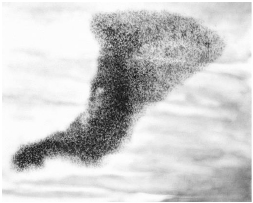 structural dynamics and dynamical coherences are inthe context of equivalences. Completeness is an‘enemy’ of emergence as it produces singleemergence without leaving a role to equivalences[43].Theoretical	incompleteness,	as	theoreticalnoncompletability, can be ascribed, for instance, to:•	The	Uncertainty	Principle	in	quantummechanics, by which accuracy in measuring onevariable is at the expense of another,•	Complementarity in theoretical physics, forexample, between wave and particle natures,•	Partial acquisitions, loses, and recovery ofproperties in processes of	emergence indynamics of equivalences,•	The incompleteness theorems introduced byGödel in 1962,•	Partial or non-decidability,•	Non-computable uncertainty when consideringthat probabilities must relate to variableconfigurations of events and not to improbableisolated abstract events [44, 45],•	Non-complete, non-explicit, non-univocal andnon-equivalent modelling. Such as the DYnamicuSAge of Models (DYSAM) based on theBayesian method, statistical approaches of‘continuous exploration’ of events and ensemblelearning as in [8, p. 201–204; 46, p. 64–75].Fig. 1 Graphical example of a stylized flock havingquasiness of multiple complex behaviours.3 Modelling complex systemsWe now present a concise overview of approaches tomodel complex systems. We mention the followingapproaches:a) Considering ideal models that generate data andassume properties have significant similaritieswith the real phenomena [47-50]. This isespecially true for simulations. For instance,properties of nondeterministic chaos are studiedmainly through simulations.b) Considering real data related to spatial positionsof entities interacting in 3D. For instance, wheninteracting entities are equipped with a globalpositioning system (GPS). As used in cars, whentracking animals in herds, economic values (forinstance prices and share values). This includestheir macroscopic properties such as density andacquired properties such as scale invariance. Weconsider ideal models that work with real dataand are interpolated to model behaviours [51-54]. The models here are considered simply as‘models of the system’.c) We consider ideal models consisting of inferredconstraints by the possible interactionmechanisms and derived rules of interaction[55-60]. The models are considered to representthe real generative interaction mechanisms ofthe system and be suitable for simulations.d) The high level of dispersion, (global) single lowinterpolation and the suitability of multipleinterpolations of real data, indicatephenomenological intense structural dynamics.In addition to multiple processes of emergence.This requires the use of sequences of non-equivalent, different ideal (characterized by atop-down structure and based on generalprinciples assumed to be universally valid) andnon-ideal (for instance, data-driven -statistical-,properties of interpolations, based on artificiallearning and combinations of general principles-optimization- and specific choices requiringcomputer simulations) models. This is theresearch issue dealt with in this article. The idealand non-ideal models are considered as havingsignificant correspondence with the realgenerative interaction mechanisms of the systemand share their essential, possibly necessary butnot always sufficient, features of quasiness.We mainly focus on multiple modelling and little onincreasing   and optimizing the levels ofapproximation and behavioural simulation (cases aand b). The interaction mechanisms and their crucialfeature of theoretical incompleteness are representedby quasiness. This allows for simulations of realisticreactions to structural changes, external influencesand adoption of adequate approaches to act on thephenomenon (cases c and d). Currently, this isconducted by acting on parameters of fixed models(cases a and b). They are considered reductionist andinappropriate to represent the real phenomenon andits interaction mechanisms.In this article, we focus on cases c) and d) asapproaches to be considered when actions are to beimplemented	on	complex	systems.	Such	aseconomic,	environmental,	medical,	and	socialsystems	and	where	appropriate	modelling	isnecessary.4 Approaches to model coherence,structural dynamics and quasiness.QuasificationIn Section 4.1, we consider consolidated approachesto model and represent coherence in the cases ofSynchronized Multiple Synchronizations, LocalCouplings, Covariance, Correlation, and Cross-Correlation. On the other hand, Section 4.2, presentsmathematical proposals for analytic and networkmodelling of quasiness. Such proposals are analyticalapproaches developed to model the multiplicity andquasiness of multiple interaction mechanisms, andtheir variable but predominant coherences inprocesses of emergence.4.1 System data value coherenceGlobal, local, and multiple coherences are detectable.For instance, in scale-free correlations amongquantitative and measured properties of systemcomponents. This is without considering or needingto know how the interaction mechanisms aremodelled or their structural dynamics.The detection of coherences is very important. Theyare significant clues to the existence of consistentinteraction mechanisms of emergence. Which, inturn, are important to hypothesize about andimplement	interventions	on	the	phenomenon.Usually, the approach is to use a single model that iseither assumed to correspond to a single fixedidealized interaction mechanism or sufficient toapproximate. This averages the effects of more thanone interaction mechanisms. We consider such anapproximation as a matter of reductionism, since itneglects structural dynamics of the interactionmechanisms. Such reductionism may be acceptablein the simplest cases but not generalizable to highlycomplex systems. For these systems the level ofcomplexity is given, for instance, by the number anddynamics of the processes of emergence occurring,the acquired properties, and the quasiness.Approaches	to	detect	coherence	are	neitherdescriptive nor prescriptive of the interactionmodalities of the components. In our view, themultiple composed and superimposedphenomenological interaction mechanisms.As considered in Section 3.3, the research challengeis to realize suitable approaches to model generativeinteraction mechanisms and their dominantproperties such as quasiness. This should fitphenomenological data rather than trying artificiallygenerate data usually achieved through simulationsthat approximate effects and properties of thephenomena (cases a and b, in Section 2).Let us now turn to well-represented cases ofcoherence [61]. In the conceptual framework oftheoretical incompleteness, quasicoherence may beunderstood to be represented as the irregularoccurrence of dominant coherences and in theircombination. Related research approachesconcentrate on detection of such quasicoherence andinfer crucial characteristics of the correspondingpossible interaction mechanisms. These approachesfocus on the interaction mechanisms and theirproperties instead of confusing simulation of theireffects. This confusion occurs between thegenerating mechanisms and their effects. Forexample, by considering the geometrician ofcobwebs made by spiders intended as pursued onpurpose having some geometrical-like abilitiesinstead of behavioural effects. This is also the casefor bees that build space-occupation-optimizedhexagonal cells in their hives, or the birds that buildcertain kinds of nests. Even animals that establishparticular kinds of colonies. The effort to artificiallyrecreate the outcomes of this behaviour ignores theinteraction mechanisms generating such behaviour.4.1.1 Synchronized multiple synchronizationsThe phenomenon by which various kinds ofsynchronizations are established, which in turnbecome synchronized, has been observed in thehuman nervous system and for populations ofchaotic systems [11, 38, 62-64]. If the higher-level synchronization of multiple localinstantaneous synchronizations is maintained,then it can be considered as a form of coherence[62]. An example of a model of these phenomenais given by considering ensembles of globallycoupled chaotic maps (see, for instance [65, p.155]. The coherence of their dynamics isdescribed by laws of the form𝑁𝑁 ∑ 𝑓 (𝑥𝑗(𝑛))𝑗=1occurrence of multiple quasicoherences is to beunderstood not in terms of liability or approximationsthat may possibly be refined, but as corresponding towhere:(eq.1)•	𝑁is the number of chaotic maps,•	𝑖 = 1,..., 𝑁 is a space index,•	𝑥𝑖(𝑛) denotes the value of the ith map incorrespondence to the discrete time 𝑛 =0,1,...,•	the function 𝑓(𝑥) is given by 𝑓(𝑥) =𝑎𝑥(1 − 𝑥) (logistic map) where:•	𝑎 denotes the non-linearity parameter ofthe logistic map and• 𝜀 denotes the coupling parameter. σY is the standard deviation of Y.Covariance is given byCov( X ,Y )   (x − x )( y − y)nwhere:(eq.4)4.1.2 Local couplingsWe may consider more complicated systems inwhich the couplings are local rather than global. Thisis the case for chains of coupled limit-cycleoscillators, see [66], described by equations having ageneric form of the kind𝜑̇𝑛 = 𝜔𝑛 + 𝐹(𝜑𝑛) + 𝑑(𝑠𝑖𝑛( 𝜑𝑛+1 − 𝜑𝑛) + 𝑠𝑖𝑛( 𝜑𝑛−1 − 𝜑𝑛)(eq.2)where:•	𝜑𝑛 denotes the phase of the nth oscillator,•	𝜔𝑛 its natural frequency,•	𝑑 a suitable parameter and•	𝐹(𝜑𝑛) denotes a nonlinear function responsiblefor the non-uniformity of rotations of the x and y are the means of the data seriesand n is the size of the considered sample.4.1.4 Cross-Correlation functionThe Bravais–Pearson approach is generalized byother linear measures, including the cross-correlationfunction. Let us consider two time series of length Nwhose normalized values are denoted by xn and ynwith zero mean and unitary variance. The cross-correlation function CXY (τ) depends on time lag τ andvaries within the range from −(N−1) to N−1according to the following law:N −CXY ( )  N − n1considered oscillator.CXY (− )if  04.1.3 Bravais–Pearson coefficientIt is generally possible to use measures of correlationby applying the linear approach of the so-calledBravais-Pearson coefficient [67], see [68] for areview. This quantity measures the linear correlationbetween two sets of data. Namely, the covariance oftwo variables being divided by the product of theirstandard deviations. Considering that covariancedetermines the extent to which two random variables,denoted by X and Y, covary. That is, the way theychange in the same way [69]. The Bravais–Pearsoncoefficient is essentially its normalized measurement(with values between −1 and 1). This coefficient, ascovariance itself, measures only linear correlationsand neglects other types of relationships [70-72].Given a pair of random variables (X, Y), in apopulation, Pearson’s correlation coefficient ρ isgiven by(eq.5)Cross-correlation values can run from 1 (maximalsynchronization) to −1 (anti-phase signals). Inconceptual agreement with the issues discussedabove, we may consider quasicoherences as partiallyoccurring in the cases mentioned above. They arevarying locally and valid over time in all possiblecombinations.4.2 Analytical and network modelling ofquasiness. Quasification.In this section, we consider two classic mathematicalapproaches considered suitable to model structuraldynamics and quasiness. This includes systems ofdifferential equations and networks. The problem isto consider idealized approaches to model multiple,  X , Y  Cov( X ,Y ) XY(eq.3)different, inhomogeneous, local or long-range,continuous or temporary changes of the interactionmechanisms occurring in emergent complex systems.where: Cov is the covariance, σX is the standard deviation of X and4.2.1 Fixed rulesIn classical approaches to complex systems,components are assumed to be in fixed numbers andto interact continuously in the same nonlinear way.The exception being parametric variation. Moreover,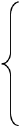 acquired systemic properties are assumed to begenerated by fixed models. The classical approachutilizes	techniques to interpolate, model byconsidering data properties, preform conceptualsimulations and employ idealistic fitting models.This approach almost inevitably ignores the realprocesses and their properties. It is considered to beapproximated by ideal assumptions and abstractionsValidity of abstract long-range unexplainedcorrelation, chaotic behaviours, power laws andpolarization [43]. The real generative interactionmechanisms and their properties, such as quasiness,are rarely inferred and most often remain unknownand neglected. They are assumed to be suitablyrepresented by fixed models and the properties ofmodels from data [2].Conversely, in this study, we consider (seesubsection 4.2.2) representations and properties ofchanges	in the	compositions of	the appliedinteraction mechanisms. Such representations andProperties are	indispensable and predominantCharacteristics of	phenomenological interactionprocesses leading to constituent emergence. Thisapproach is supposed to allow realistic simulations inthe presence of environmental changes and externalperturbations. This also enables more of a systemicstructural understanding that is needed to designinterventions on complex systems.An example of the first case (fixed rules) is given bythe classic analytical definition of a system, denotedby S, as mentioned in paragraph 2.1. Consisting of ninteracting elements pi for which there exist somemeasurements Qi (i = 1, 2, …, n). In the simplest case,such as the occurrence of a finite and stable numberof elements, S may be ideally identified byinstantaneous Qn values and by their time evolution.This is represented by a system of coupled, first-order, ordinary differential equations [4, p. 56],dQ1/dt = f1 (Q1, Q2, … Qn)dQ2/dt = f2 (Q1, Q2, … Qn)…………………………….dQn/dt = fn (Q1, Q2, … Qn)(eqs.6)The assumption is that model (1) identically andgenerally	applies	to	modelling systems. Theinteraction mechanism is also considered coincidingwith system (1). It is supposed to model thephenomenological	structural	dynamics in asimplified and reduced way and, therefore, its effectson properties of pi are directly related to Qn.Among the many possible examples, we mention thewell-known Lotka–Volterra equations [73]. Thismodels a system of interacting prey and predators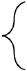 dx/dt = ax − cxydy/dt = −bx + cxy(eqs.7)where x is the density of prey individuals, y thedensity of predators, α is the intrinsic rate of prey-population increase, β denotes the predation ratecoefficient, γ the predator mortality rate and δ thereproduction rate of predators per eaten prey.Another well-known example is given by the so-called Lorenz equations [74] that model theoccurrence of deterministic chaos. That is, sensitivedependence on initial conditions is the essence ofdeterministic chaotic systems. We have𝑑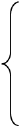 𝑑𝑡 𝑥(𝑡) = 𝜎 (𝑦 − 𝑥)𝑑𝑑𝑡 𝑦(𝑡) = 𝑟𝑥 − 𝑦 − 𝑥𝑧𝑑𝑑𝑡 𝑧(𝑡) = 𝑥𝑦 − 𝑏𝑧(eqs.8)where r, b, and σ are control parameters.The above is included in the conceptual frameworkadopted by various models of collective behaviours.For example, flocks, swarms, fish schoolingsimulators, see [47, 50, 51, 53, 75-80].Our approach is to focus and identify high-representative macroscopic laws that are assumedappropriate to approximate the phenomenologicalinteraction mechanisms leading to microscopicbehaviours of pi.Often, such high-representative laws (correlations,power laws, scale invariance and self-similarity andstatistical distributions) are assumed first as modelsof the generative interaction mechanisms. They arethen considered as the structural dynamics of thephenomena. This may be acceptable for a certain typeof simulations where the approximation is sufficientfor studying. This is the case for evolutionaryphenomena, and special cases such as strangeattractors, distribution and convergence. On the otherhand, it is misleading when used to act by using suchlaws, understood as models of the generativeinteraction mechanisms. This can lead to confusionover the acquired properties, processes of acquisitionof properties, and properties of the interactionmechanisms.4.2.2 Variable rulesAt this point we consider possible approachesrepresenting structural variations, for instancewhen in (eqs.6) fn changes in fn,t as in the systemof equations (eqs.9),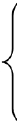 dQ1/dt = f1,t (Q1, Q2, … Qn)dQ2/dt = f2,t (Q1, Q2, … Qn)…………………………….dQn/dt = fn,t (Q1, Q2, … Qn)(eqs.9)The crucial aspect is that the temporal systemicInterdependence between fn,t, the mutualdefinition in terms of each other of dQn/dt,preserves their coherence. In an ideal system(eqs.9), the structural significance of time isrelated to the selection of valid fn,t, or of thetransient non-applicability of any of them, or theusage of new nonequivalent but admissible ones.This, for example, is the case in non-smoothtransitions. Consequently, we may determine intime t the variables Qn. This includes the relatedvariables of fn,t and the possible transient non-involvement in fn,t of some Qk (0 ≤ k ≤ n). Wemay consider Qk = 0 until the complete non-involvement when k = n leads to the situation asrepresented in the system of equations (eqs.10)when momentary new variables Qn +1 and fn+1,tAre considered. Such dynamics inRepresentations is considered to beCorresponding to processes of structuraldynamics.However, due to the dynamics, variability andfuzziness of the phenomenological multipleinteraction mechanisms we face a situationwhich is analytically intractable. The variability,the sequences of fn,t analytically represent theQuasiness  of  the multiple interactionmechanisms. In modelling the quasiness ofphenomenological dynamics of quasicoherentcollective phenomena, specific variable sets ofdominant interaction rules are considered. In thisway, quasiness is modelled by considering suchsets of rules. We select mechanisms dependingon their ability to represent the real phenomenon.Realistically, by implementing simulationswith available data we can consider context-sensitive processes from combinations ofpreviously used fn,t.. For example, this can beachieved using optimization criteria, andartificial learning processes, through RecurrentNeural Networks (RNN) [81]. It is possible tofigure out the possibility of identify genericapproaches with effective simulations. This canthen be used to anticipate characteristicbehavioural aspects of specific categories ofcomplex systems. Furthermore, in the inferring(4)consider cases in which sequences of dataavailable are locally interpolated.By using appropriate approaches, we mayconsider local sequences with significantinterpolation and infer or select suitable local andpartial fn,t. It is one thing to interpolate the globalevolutionary path of the system (for example ofthe variables Qn) but it is quite another to identifythe fn,t that model partial sequences of thesystem. They should correspond to theoccurrences of different interaction mechanisms.Where there are multiple and partialinterpolations, their coherence isphenomenological. The challenge is to suitablyrepresent this situation. This is the case whenlocal  polynomial  interpolation  fits  manypolynomials  within  specified  overlappingneighbourhoods. These  solutions  may beoptimized by using suitable algorithms.This finally leads to a possible formalization ofstructural variability, as in the ideal system ofequations (eqs.10),dQ1/dt = f1,t (Q1, Q2, … Qn)→ (regular involvement at time t)dQ2/dt = f2,t (Q1, Q2, … Qn) ≡ dQ2/dt	=f2,t−1 (Q1, Q2, … Qn+1)→ (state of invariability)dQ3/dt = f3,t (Q1, 0, … Qn)→ (regular involvement at time t exceptthat Q2 = 0)…………………………….dQn/dt = fn,t (Q1, Q2, … Qn+1)→	(involvement at time t of new,possibly transient, variables Qn+1, …)dQn+1/dt = fn+1,t (Q1, Q2, … Qn+1)→ (involvement at time t of new, possiblytransient,	variables	Qn+1	and	fn+1,t.However, fn+1,t may be introduced withoutthe introduction of new variable Qn+1, andbe applied to previous ones (Q1, Q2, … Qn),replacing or combining with one or some ofthe previous fn,t. We deal with multiplecrossing interpolations and correspondingfn,t, considering, for instance, new structuralnon-equivalent aspects having differentnatures such as trigonometric, exponentialand fuzziness)(eqs.10)Therefore, the same complex system may bemodelled by different versions of the systems ofordinary differential equation of type (eqs.10). In thiscase, we have multiple and simultaneous, possiblyoverlapping, models that when taken togetherconstitute effective modelling over time.Modelling emergence of highly complex systemsusing (eqs.10) correspond to the multiplicity of thegenerating interaction mechanisms having quasinessas main feature. That is, their non-regular recurrence,inhomogeneous applications, partial occurring andpossible combinations. Coherence is given by theconstraint of being in a system of equations.Moreover, the variety of models of the type (eqs.10)may not apply to the whole system homogeneously.This depends on the real phenomenology and areasof the system which are modelled according tovariants of the model. Some examples of zonesinclude the boundary and central parts of the system,as in the dynamics of flocks or swarms.4.2.3 NetworksThe analytical representations depicted by (eqs.10)have an interesting conceptual correspondence tonetwork representations of complex systems. TheScience of Networks [82-85] represents systems asnetworks and systemic properties as networkproperties. The quasi and irregular roles of theequations in (eqs.10) corresponds to situations whenthe linkages between nodes over time are not static.That is, irregular, context-sensitive, non-linear andweighted. This situation may occur in a variety ofways, for instance, when networks are scale-free.That is, having a high number of nodes with few linksor a small number of nodes with a high number oflinks. If the small-world property holds, then mostdistant nodes can be reached from every other nodevia a small number of intermediate links. Thissituation depicts the occurrence of quasi-networks:networks having variable cluster coefficients, degreedistributions and fitness. The quasiness of networksis introduced in [86].Other approaches may consider combinations ofanalytical and non-analytic computational processes,such as artificial neural networks (ANN). This is alsothe case for networks changing levels and number ofnodes, such as RNN, (see Fig. 2). This is achieved byusing internal states to process sequences of inputs,nature-inspired computational approaches [87], andchanging class in cellular automata. We refer to theclassic four classes considered by Wolfram [88] forthe evolution of Cellular Automata characterized by:1) evolution towards a spatially homogeneousequilibrium state; 2) evolution toward stable orperiodic attractors with finite spatial extent; 3) thepossibility of chaotic evolutions with unlimitedspatial growth of initial patterns; and 4) occurrenceof localized patterns having great complexity withthe ability to grow and contract.Systems of the type (eqs.10) and variable linkages inNetworks are considered to represent the dynamics ofquasiness in general and, in particular, multipleinteraction mechanisms.Neuron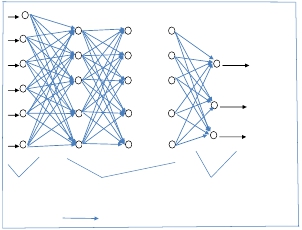 Neuron	Neuron	NeuronNeuron	…..Neuron	Neuron	NeuronNeuron	…..	Neuron(generally or differently by areas or subsets ofinteracting entity). For example, with partialregularities, in variable combinations and withdifferent parameters. It should be noted thatquasification does not lead to increasing generality orNeuronNeuron          Neuron    …..    Neuronindefiniteness. It does, however, lead to the…..	NeuronNeuron	Neuron	Neuron	Neuronspecification of quasiness of properties of specificcollective behaviours.…..NeuronSimilarly, we may consider the occurrence of quasi-Neuron	Neuron	Neuron	NeuronInputLayer	Hidden Layers	OutputLayer____________________The interconnections	are weighed WjFig. 2 A schema of an artificial neural network withchanging layers4.2.4 QuasificationAt this point, we may consider the process ofquasification for the usual fixed models andconstraints. Conceptually it is a matter to replacefixed	properties with	 their inhomogeneity,multiplicity,	non-regularity, and	partiality ofdifferent combinations.Quasification may consist of analytical and networkmodels transformed into non-continuous sequencesand variable combinations of interaction rules andlinkages. The quasi nature of the system is specifiedby	the	properties of	such	sequences andcombinations. This includes, partial recurrences(with non or partial periodicity), random recurrencesand inhomogeneous occurring (interaction rules andlinkages relate to variable significant percentages ofthe system’s components).Regarding varying constraints, we may consider thebehavioural constraints assumed by the well-knownReynold’s model [54]. The interaction mechanismbeing an ideal modelling of flock generations. InReynold’s model, the constraints of the interactingmechanisms for individual components (birds) implythat they must:-	Have motion pointing towards the averagedirection of locally adjacent components(alignment rules),-	Avoid the crowding of locally adjacentcomponents (separation rules) and-	Point towards the average position of locallyadjacent components (cohesion rules).There are many varieties of modalities by which suchconstraints may be respected (allowing quasiness)that further facilitate coherence and emergence.However, this configuration of constraints (havingwhatever formalizations) may be further quasifiedwhen such binding rules apply in different waysdeterministic chaotic systems and quasi Lotka–Volterra systems applied in a specific way. In thesame way, we may quasify systems of inferred rulessuch as interactive behavioural models ofpedestrians, crowd formation, vehicle traffic andshoaling fish. Of course, we may consider the reverseprocesses of ‘undoing’ quasification by reducing theconsidered sequences of options until they adopt asingle fixed configuration. This is in conceptualalignment with the processes that transform a set intoa fuzzy set (and vice versa).4.2.5 A general viewMultiple interpolations and systems of ordinarydifferential equations of type (eqs.10) conceptuallycorrespond to the usage of multiple modelling ofphenomena of emergence. This is established bymultiple interaction mechanisms that are non-completely analytically representable modellable.Their modelling requires simultaneous multiple non-equivalent models as considered by the DYnamicuSAge of Models (DYSAM). For example, wemention simulations requiring multiple usage ofdifferent ANN, considered in [46, p. 76-85]. Herethese models are realistic, either DYSAM-like or not(when the number of ANN used is just one). For thelatter, the modelling is quasi-DYSAM.In collective behaviours they are not properlyreducible, but primarily not understandable whenconsidered being due to parametrical changes in thefixed model of equations used as a general model ofcollective behaviours (cases a and b in Section 3).While partial simulations may be implemented withsuch reductions, i.e., the use of single fixed genericmodels, simulations of experimental interventionsrequire more proper modelling that considers notonly approximate structural dynamics.The cases mentioned for system (eqs.10), of Section4.2.2, are considered to be examples of models ofstructural changes in the interaction mechanisms. Incollective behaviours, they are irreducible andprimarily not understandable as due to parametricalchanges in the fixed model of equations used as ageneral model of collective behaviours (cases a andb, in Section 3). While partial simulations may beimplemented with such reductions, using single fixedgeneric	models, simulations of  experimentalinterventions require proper modelling beyondapproximate structural dynamics.We should use proper modelling when consideringflocks or swarms under attack from a predator andunder	sudden	environmental perturbations. Atentative example amenable to this approach isavailable on-line [89], see also [90]. This is related toa flock simulator designed on the basis of a specificgenerative interaction mechanism. In this case, thewell-known Reynold’s model, (see Section 4.2.4), forimplementing simulations where at each instant allmicroscopic spatial information related to each singleboid is available.Multiple systems establishing coherent collectivebehaviours	represent cases modelled assuperimposed quasi-simultaneous systems. As in thecases of multiple systems of ordinary differentialequations (eqs.10), in Section 4.2.2, and multiplelinkages in networks, in Section 4.2.3.In models of collective behaviours we deal with theestablishment of coherence and quasicoherencesrepresented by the occurrence of various phenomena.This includes scale-free correlations among measuresof various properties that occur at similar times.Moreover, for significant percentages of componentssuch as directional, metrical, topological, andmediated information transfer [91, 48].The conceptual symbolic case consisting of multiplesimultaneous and possibly crossing systems ofordinary differential equations (eqs.10) and networksmay have a variety of different versions. Thisincludes the use of sub-symbolic [9] ANN (thenetworked, weighted, occurring at different levels,computational processing of ANN is considered non-explicit and non-analytically represented. For thisreason, it is called sub-symbolic, whereas the ANNprogram is an explicit algorithm, see Fig. 2), nature-inspired [87, 92, 93] computational approaches andtheir combinational change over time. This isexpected when multiplicity relates to the effectivegenerative interaction mechanisms. The multipleinteraction mechanisms, such as given by fn,t insystems (eqs.9) and (eqs.10), (in Section 4.2.2), andtheir	quasiness	are	considered conceptuallyequivalent to the inferred generative interactionmechanisms (see Table 1 for a concise view).1) Ideal fixed models acquire characterizingproperties of complex systems. For example,attractors, behavioural, coherences,correlation and power laws.2) Ideal fixed models on multiply interpolatedreal data and constraints.3) Ideal fixed models of inferred interactionmechanisms, constraints suitable to simulatecrucial features and properties of complexsystems.4) Ideal and quasified fixed models acquiringcharacterizing properties in quasi ways. Thatis, changes in number, type and applicabilityof equations. This occurs in multiple,simultaneous, possibly overlapping systemsof ordinary differential equation (9) and in asequence of partial networks. Changing therules, their domain of application andsucceeding each other is considered tocorrespond to the structural dynamics andquasiness of the phenomenological generativeinteraction mechanisms. An example is thequasification of simulation models, e.g.,agent-based models.5) Ideal  and quasified fixed models oninterpolations of real data; designed, detected,inferred constraints. It is a matter of idealmodels of the generative interactionmechanisms where the focus is on thedesigned, detected, or inferred multipleinteraction mechanisms and constraints.6) Non-ideal models as a mixture of generalprinciples and of specific choices. For instancedata-driven and based on artificial learning,properties of interpolations, Big Dataapproaches and constraints to the interactionmechanisms detected from real data ofdifferent nature. Examples are found in 3Ddata collected using GPS, stereo-metric andcomputer-vision applications and economicdatasets. Typical examples are profiles,behavioural standards, models asformalisations of phenomenologicalconstraints to the interaction mechanisms(inferred rules of interaction for vehiculartraffic) and shoaling fish. Such non-idealmodels are characterized by quasinessrepresenting their structural,phenomenological, and (irregularly) coherentdynamics.Table 1  Ideal fixed models; ideal quasified fixedmodels; non-ideal models.5 Final summaryStandard research and simulation approaches aim toidentify the better fitting interpolative model.Generating the acquired properties that are supposedto approximate to the best the phenomenological realmechanism. Under certain conditions, thePhenomena of quasiness and quasicoherence, ifapplicable, are assumed to be negligible asmicroscopically irrelevant on the macroscopic best-fitting model. These conditions apply when dealingwith	populations	of generative interactionmechanisms	that	are	intractable by theirinhomogeneity,	limited	period of validity,irregularities and non-repeatability in the application.This situation corresponds to the microscopicintractability of components when suitable strategiesare designed to look for statistical properties. (Suchas molecules of a gas, for which statisticalthermodynamics considers only systems of very largenumbers of molecules and neglects details ofindividual behaviours).We assume such omissions are admissible whenconsidering microscopic data values for componentsand their acquired properties. This approach,nevertheless, hides the structural dynamics offundamental importance to the design and executionof interventions to modify an emergent complexsystem hence, permitting the interpretation ofstructural	interventions on	the interactionmechanisms. While reductionist assumptions, suchas the admissibility of separability, completeness andfiniteness may be contextually effective, they cannotbe generalized, thus, making emergent properties andmechanisms of emergence theoretically invisible [8,p. 359].In the absence of hypotheses about, or knowledge of,the structural dynamics phenomena modifyinginterventions	are	reduced to non-structural,symptomatic, interventions on properties of thecomponents	and	on	the parameters of theinterpolative models. It is also a matter of reducingcomplex systems to non-complex systems andassuming a suitable simplified approach, which isoften self-defeating [94]. This coincides with theinability	to	represent	and	manage complexphenomena such as those that occur in economic,environment (e.g., climate and territorial safety),medical (e.g., pandemics and migratory capacity andresistance in collective aggregations of tumour cellsleading to metastases), and social (e.g., criminality)settings.Other approaches consist of collecting data from realphenomena such as using stereo-metric digitalphotogrammetry data related to real flocks [48], dataprovided by GPS systems, data from ad hocelectronic devices of coupled oscillators generatingemergence [95, 96], and data of different natures,such as collective phenomena in economics and ofsignals. Such data are usually interpolated, and theircollective properties are assumed to be validatingproperties of the interpolative models.Real, phenomenological interactive mechanisms,such as for living beings [97, 98] are not intrinsically,formally, representable and analytically intractable ifnot simplified and idealized. However, the non-explicit phenomenological interaction mechanismsmay be represented by some of their supposeddominant critical features. In this regard, weconsidered approaches such as systems of differentialequations as in (eqs.10) and quasi-networks that canrepresent the quasiness of structural dynamics,supposed as critical systemic feature ofphenomenological interactive mechanismssupporting emergence of collective systems. Thisapproach may be applied in reverse to quasifyphenomenological interactions.We considered here the property of quasiness assystems of inferred analytical models ofcritical feature, as item of an ideal list to be extendedby future research since phenomenologicalcoherence remains a matter of research, because:“Whatever the origin of the scale-free behaviour is,..., the fact that the correlation is almost not decayingwith the distance, is by far the most surprising andexotic feature of bird flocks. How starlings achievesuch a strong correlation remains a mystery to us.”[48] (Cavagna et al., 2010).6 Further researchResearch should focus on developing approaches formultiple modelling using multiple crossed systems oftype (eqs.10) integrated with other sub-symbolicapproaches. This includes ANN with variable, hiddenlayers, number of neurons, networks with variablelinkage and nature-inspired computations. We haveintroduced conceptual approaches and lines ofresearch to be implemented by corresponding modelsand simulations for experimentation.It may be fruitful to consider approaches based onidentifying explicit and equivalent possible functionsfn,t, based on machine-learning techniques, gametheory, optimization techniques, analogueprocessing, and clustering techniques allowing toconsider clusters [8, p. 102-116] rather thanmicroscopic entities.The challenge is to develop suitable approaches tomodel generative interaction mechanisms that fit thequasiness of phenomenological data. Such methodsfacilitate appropriate structural interventions oncomplex systems. The focus should be on ideal orinferred models of effective generative interactionmechanisms and their quasiness. However, it mightpossibly also proceed by identifying categories ofphenomenological	interaction	mechanisms	ofcomplex systems. Furthermore, as has happens inphysics, a long-term research perspective might be toreconceptualize systems as fields rather than asinteracting entities [8, p. 231–233]. The problemsconsidered here would then be completely redefined.7 ConclusionsHighly complex systems in which multiple processesof emergence occur, acquiring coherent propertiesover time, should not be modelled by adopting thesame approaches used for other systems that possessstable	temporal	properties.	Consequently,	inmodelling complex systems, it is not sufficient justmodelling some crucial properties. Rather, we shouldfocus on their acquisition processes and theirfeatures. Giving up, the search for the unique andoptimal model constituted of fixed and iterated rulessuch as equations and structures of networks.Dealing with complex systems, modelling andsimulation of specific properties does not correspondto the simulation of the underlying structuraldynamics of the system and its quasiness. Thequasiness, the opportune incompleteness -allowingcompatibility with processes of emergence of themodels, is intended to constitute the crucial feature ofmultiple phenomenological interaction mechanisms.They are applied in an irregular and inhomogeneousway in the dynamics of loss, recovery and acquisitionof properties. This occurs in variable ways, for whicha complex system is not always a system, the samesystem and not just a system.In this study, we have introduced mathematicalapproaches	to	represent	such	theoreticalincompleteness. The quasiness of ideal and non-idealmodels	for	detected,	inferred	or	representedphenomenological	interaction	mechanismsgenerative of emergence of complex systems.Importantly, as we have elaborated in this study,neglecting the quasiness of complex systems leads tothe adoption of fixed, simplified, optimized idealmodels suitable for non-complex systems or, at most,for specific properties. This omission involves takingapproaches that are, at the very least, inadequate toact on the emergence of complex systems. Thisincludes: Changing, regulating and maintaining acquiredproperties of emergent phenomena, Recognizing phenomena as emergent,•  Inducing phenomena of emergence inpopulations that are collectively interacting,•  Merging emergent phenomena,•  Inhibiting or accelerating the establishmentof processes of emergence,•  Managing the compatibility betweenprocesses of emergence, and•  Varying the levels and type of quasiness.These concerns relate to the ability to represent andmanage complex phenomena that occur in examplesof climatic, economic, medical and social settings.We have presented some possible approaches forappropriate modelling with attention to structuraldynamics.The present research article is dedicated to thememory of Professor Eliano Pessa with whom wewere studying these issues and to celebrate hisvaluable interdisciplinary contribution and expertisein the science of complexity.References:[1] Minati, G. Knowledge to Manage the KnowledgeSociety: The Concept of TheoreticalIncompleteness. Systems 2016. 4(3),doi:10.3390/systems4030026.[2] Minati, G. Non-classical Systemics of quasi-coherence: From formal properties torepresentations of generative mechanisms. Aconceptual introduction to a paradigm-shift.Systems 2019. 7(51),doi:10.3390/systems7040051.[3] Calude, C.S., Longo, G. The deluge of spuriouscorrelations in big data. Found. Sci. 2016. 22: p.595–612.[4] Von Bertalanffy, L. General System Theory.Development, Applications, George Braziller:New York, NY, USA, 1968.[5] Maynard-Smith, J., Evolution and the Theory ofGames, Cambridge University Press: Cambridge,UK, 1982.[6] Vincent, T.L., Evolutionary Game Theory,Natural Selection, and Darwinian Dynamics,Cambridge University Press: Cambridge, UK,2012.[7] Weibull, J.W. Evolutionary Game Theory, MITPress: Cambridge, MA, USA, 1995.[8] Minati, G., Pessa, E., From Collective Beings toQuasi-Systems, Springer: New York, NY, USA,2018.[9] Licata, I., Minati, G. Emergence, Computationand the Freedom Degree Loss InformationPrinciple in Complex Systems. Foundations ofScience 2016. 21(3), 1-19.[10] Minati, G., Licata, I. Emergence as MesoscopicCoherence. Systems 2013. 1(4),doi:10.3390/systems1040050.[11] Boccaletti, S., Kurths, J., Osipov, G.,Valladares, D.L., Zhouc, C.S. Thesynchronization of chaotic systems. Phys.Rep. 2002. 366: p. 1–98.[12] Nagaev, R.F., Dynamics of SynchronisingSystems, Springer: Berlin, Germany, 2002.[13] Nicolis, G., Prigogine, I., Self-Organization inNonequilibrium Systems: From DissipativeStructures to Order through Fluctuations,Wiley: New York, NY, USA, 1977.[14] Pessa, E. Self-Organization and Emergence inNeural Networks. Electron. J. Theor. Phys.2009. 6: p. 269–306.[15] Paperin, G., Green, D. G., Sadedin, S. Dual-phase evolution in complex adaptive systems.Interface 2011. 8: p. 609–629,doi:10.1098/rsif.2010.0719.[16] Anderson, P. W., Stein, D. L. BrokenSymmetry, Emergent Properties, DissipativeStructures, Life. Are they related? In Self-Organizing Systems: The Emergence ofOrder, Yates, F.E., Ed., Plenum: New York,NY, USA, 1985, pp. 445–457.[17] Cruchtfield, J.P. The calculi of emergence:Computation, dynamics and induction. Phys.D 1994. 75: p. 11–54.[18] Johnson, S., Emergence: The Connected Livesof Ants, Brains, Cities and Software,Touchstone: New York, NY, USA, 2002.[19] De Wolf, T., Holvoet, T. Emergence VersusSelf Organisation: Different Concepts butPromising when Combined. In EngineeringSelf-Organising Systems: Methodologies andApplications, Brueckner, S.A., Di MarzoSerugendo, G., Karageorgos, A., Eds.,Springer: New York, NY, USA, 2005, pp. 1–15.[20] Scott, A., Nonlinear Science: Emergence andDynamics of Coherent Structures, OxfordUniversity Press: Oxford, UK, 2003.[21] Javanmardi, E., Liu, S., Xie, N. Exploring thePhilosophical Paradigm of Grey SystemsTheory as a Postmodern Theory. Found. Sci.2020. 25: p. 905 –925, doi:10.1007/s10699-019-09640-5.[22] Liu, S., Yang, Y. A brief introduction to greysystems theory. Grey Syst. Theory Appl.2012. 2: p. 89–104,doi:10.1108/20439371211260081.[23] Klir, G.J., Yuan, B., Fuzzy Sets and FuzzyLogic: Theory and Applications, PrenticeHall: Englewood Cliffs, NJ, USA, 1995.[24] Tettamanzi, A., Tomassini, M., SoftComputing: Integrating Evolutionary, Neural,and Fuzzy Systems, Springer: Berlin,Germany, 2010.[25] Zadeh, L. A. Fuzzy logic, neural networks, andsoft computing. Commun. ACM 1994. 37: p.77–84, doi:10.1145/175247.175255.[26] Zadeh, L.A., Klir, G.J., Yuan, B. (Eds.) FuzzySets, Fuzzy Logic, and Fuzzy Systems:Selected Papers by Lotfi A. Zadeh, WorldScientific: Singapore, 1996.[27] Nicosia, V., Bianconi, G., Latora, V.,Barthelemy, M. Growing multiplex networks.Phys. Rev. Lett. 2013. 111: p. 058701,doi:10.1103/physrevlett.111.058701.[28] Janot, C., Quasicrystals: A Primer, OxfordUniversity Press: Oxford, UK, 2012.[29] Pessa, E., The concept of particle in quantumfield theory. In Vision of Oneness, Licata, I.,Sakaji, A., Eds., Aracne: Rome, Italy, 2011,pp. 13–40.[30] Minati, G. A Note on the Reality ofIncomputable Real Numbers and Its SystemicSignificance. Systems 2021. 9(44),doi: 10.3390/systems9020044[31] Gambuzza, L.V., Cardillo, A., Fiasconaro, A.,Fortuna, L., Gómez-Gardenes, J., Frasca, M.Analysis of remote synchronization incomplex networks. Chaos Interdiscip. J.Nonlinear Sci. 2013. 23: p. 043103,doi:10.1063/1.4824312.[32] Nicosia, V., Valencia, M., Chavez, M., Diaz-Guilera, A., Latora, V. Remotesynchronization reveals network symmetriesand functional modules. Phys. Rev. Lett.2013, 110, 174102,doi:10.1103/physrevlett.110.174102.[33] Minati, L. Remote synchronization ofamplitudes across an experimental ring ofnon-linear oscillators. Chaos Interdiscip. J.Nonlinear Sci. 2015. 25: p. 123107,doi:10.1063/1.4936791.[34] Coudène, Y. Ergodic Theory and DynamicalSystems, Springer-Verlag: London, 2016.[35] Minati, G. Emergence and Ergodicity: A Lineof Research. In Emergence in Complex,Cognitive, Social and Biological Systems, G.Minati and E. Pessa, E. (Eds.), Springer: NewYork: Springer, 2002, pp. 85-102.[36] Haken, H., Information and Self-Organization.A Macroscopic Approach to ComplexSystems, Springer: Berlin, Germany, 1988.[37] Hooker, C. (Ed.), Philosophy of ComplexSystems, Elsevier: Oxford, UK, 2011.[38] Manrubia, S. C., Mikhailov, A. S., Emergenceof Dynamical Order: SynchronizationPhenomena in Complex Systems, WorldScientific: Singapore, 2004.[39] Yang-Yu Liua, Y.-Y., Slotine, J.-J., Baraba’si,A. L. Observability of complex systems. Proc.Natl. Acad Sci. USA 2013. 110: p. 2460–2465, doi:10.1073/pnas.1215508110.[40] Liu, B. Uncertainty Theory, Springer-Verlag:Berlin, 2014.[41] Longo, G. Interfaces of Incompleteness. InSystemics of Incompleteness and Quasi-Systems, Minati, G., Abram, M.R., Pessa, E.,Eds., Springer: New York, NY, USA, 2019,pp. 3–55.[42] Longo, G. Reflections on concreteincompleteness. Philos. Math. 2011. 19: p.255–280.[43] Minati, G. Phenomenological structuraldynamics of emergence: An overview of howemergence emerges. In The Systemic Turn inHuman and Natural Sciences. A Rock in thePond, Urbani, U.L., Ed., Springer: New York,NY, USA, 2019, pp. 1–39.[44] De Finetti, B., Theory of Probability—ACritical Introductory Treatment, John Wileyand Sons: London, 1975.[45] Galavotti, M.C. (Ed.), Bruno de Finetti RadicalProbabilist, College Publications: London,2008.[46] Minati, G., Pessa, E., Collective Beings,Springer: New York, NY, USA, 2006.[47] Bajec, I. L., Zimic, N., Mraz, M. Simulatingflocks on the wing: The fuzzy approach. JTheor. Biol. 2005. 233: p. 199–220doi:10.1016/j.jtbi.2004.10.003,doi:10.1016/j.jtbi.2004.10.003.[48] Cavagna, A., Cimarelli, A., Giardina, I., Parisi,G., Santagati, R., Stefanini, F., Viale, M.Scale-free correlations in starling flocks.Proc. Natl. Acad. Sci. USA 2010. 107,11865–11870, doi:10.1073/pnas.1005766107.[49] Hoekstra, A. G., Kroc, J., Sloot, P. M. A.Simulating Complex Systems by CellularAutomata, Springer-Verlag: BerlinHeidelberg, 2010.[50] Kunz, H., Hemelrijk, C. K. Artificial fishschools: Collective effects of school size, bodysize, and body form. Artif. Life 2003. 9: p.237–253, doi:10.1162/106454603322392451.[51] Aoki, I. A simulation study on the schoolingmechanism in fish. Bull. Japan. Soc. Sci. Fish1982. 48: p. 1081–1088,doi:10.2331/suisan.48.1081.[52] Cucker, G., Dong, J.-G. Avoiding collisions inflocks. IEEE Trans. Autom. Control. 2010.55: p. 1238–1243.[53] Huth, A., Wissel, C., The simulation of themovement of fish schools. J. Theor. Biol.1992. 156: p. 365 – 385, doi:10.1016/s0022-5193(05)80681-2.[54] Reynolds, C.W. Flocks, herds and schools: Adistributed behavioral model. In Proceedingsof the 14th Annual Conference on ComputerGraphics and Interactive Techniques,SIGGRAPH ’87, Anaheim, California, USA,July 27-31, 1987, ACM: New York, NY,USA, 1987, pp. 25–34.[55] Herbert-Read, J. E., Perna, A., Mann, R. P.,Schaerf, T. M., Sumpter, D. J. T., Ward, A. J.W. Inferring the rules of interaction ofshoaling fish. Proc. Natl. Acad. Sci. USA2011. 108, 18726–18731,doi:10.1073/pnas.1109355108.[56] Jadbabaie, A., Lin, J., Morse, A. S.Coordination of groups of mobileautonomous agents using nearest neighborrules. IEEE Trans. Autom. Control. 2003. 48:p. 988–1001, doi:10.1109/tac.2003.812781.[57] Joo, J., Kim, N., Wysk, R.A., Rothrock, L.,Son, Y.-J., Oh, Y.-G., Lee, S. Agent-basedsimulation of affordance-based humanbehaviors in emergency evacuation. Simul.Model. Pract. Theory 2013. 32: p. 99 –115,doi:10.1016/j.simpat.2012.12.007.[58] Katz, Y., Tunstrøm, K., Ioannou, C.C., Huepe,C., Couzin, I.D. Inferring the structure anddynamics of interactions in schooling fish.Proc. Natl. Acad. Sci. USA 2011. 108: p.18720–18725, doi:10.1073/pnas.1107583108.[59] Nagatani, T. (2012). Four species CA model forfacing pedestrian traffic at rush hour.Applied Mathematical Modelling, 36(2): p.702-711.[60] Xi, H., Son, Y.-J., Two-level modelingframework for pedestrian route choice andwalking behaviors. Simul. Model. Pract.Theory 2012. 22: p. 28–46,doi:10.1016/j.simpat.2011.11.002.[61] Schroeder, M., Fractals, Chaos, Power Laws:Minutes from an Infinite Paradise, DoverPublications Inc.: New York, NY, USA,2009.[62] Boccaletti, S., The Synchronized Dynamics ofComplex Systems, Elsevier: Oxford, UK,2008.[63] Ciszak, M., Euzzor, S., Geltrude, A., Arecchi,F. T., Meucci, R. Noise and coupling inducedsynchronization in a network of chaoticneurons. Commun. Nonlinear Sci. Numer.Simul. 2013. 18: p. 938 –945,doi:10.1016/j.cnsns.2012.08.038.[64] Kaneko, K. Clustering, coding, switching,hierarchical ordering, and control in anetwork of chaotic elements. Physica DNonlinear Phenom. 1990. 41: p. 137 –172,doi:10.1016/0167-2789(90)90119-a.[65] Mikhailov, A.S., Calenbuhr, V., From Cells toSocieties. Models of Complex CoherentActions, Springer: Berlin, 2002.[66] Osipov, G. V., Kurths, J. Regular and chaoticphase synchronization of coupled circlemaps. Phys. Rev. E 2001. 65: p. 016216–016213, doi:10.1103/physreve.65.016216.[67] Drouetm, D., Kotz, S., Correlation andDependence, Imperial College Press: London,2001.[68] Kreuz, T. Measures of neuronal signalsynchrony. Scholarpedia 2011. 6: p. 11922,doi:10.4249/scholarpedia.11922.[69] Pourahmadi, M., High-DimensionalCovariance Estimation, Wiley: Hoboken, NJ,USA, 2013.[70] Dauwels, J., Vialatte, F., Musha, T., Cichocki,A. A comparative study of synchronymeasures for the early diagnosis ofAlzheimer’s disease based on EEG.NeuroImage 2010. 49: p. 668–693.[71] Kantz, H., Schreiber, T., Nonlinear Time SeriesAnalysis, Cambridge University Press:Cambridge, UK, 1997.[72] Pereda, E., Quiroga, R. Q., Bhattacharya, J.Nonlinear multivariate analysis ofneurophysiological signals. Prog. Neurobiol.2005. 77: p. 1–37,doi:10.1016/j.pneurobio.2005.10.003.[73] Lotka, A. J. Undamped Oscillations derivedfrom the law of mass action. J. Am. Chem.Soc. 1920. 42: p. 1595– 1599,doi:10.1021/ja01453a010.[74] Lorenz, E. Deterministic Non Period Flow. J.Atmos. Sci. 1963, 20: p. 130–141.[75] Baglietto, G., Albano, E. V. Computersimulations of the collective displacement ofself-propelled agents. Comput. Phys.Commun. 2009. 180: p. 527 –531,doi:10.1016/j.cpc.2008.12.026.[76] Helbing, D., Farkas, I., Vicsek, T. Simulatingdynamical features of escape panic. Nature2000. 407: p. 487–490,doi:10.1038/35035023.[77] Quera, V., Beltran, F. S., Dolado, R. Flockingbehaviour: Agent-based simulation andhierarchical leadership. J. Artif. Soc. Soc.Simul. 2010, 13(8), doi:10.18564/jasss.1609.[78] Olfati-Saber, R. Flocking for multi-agentdynamic systems: Algorithms and theory.IEEE Trans. Autom. Control. 2006. 51: p.401– 420, doi:10.1109/tac.2005.864190.[79] Takagi, T., Moritomi, Y., Iwata, J., Nakamine,J., Sannomiya, N. Mathematical model of fishschooling behaviour in a set-net. ICES J.Mar. Sci. 2004. 61: p. 1214– 1223,doi:10.1016/j.icesjms.2004.07.009.[80] Vicsek, T., Zafeiris, A. Collective motion.Phys. Rep. 2012. 517: p. 71–140,doi:10.1016/j.physrep.2012.03.004.[81] Bianchi, F.M., Maiorino, E., Kamp_meyer,M.C., Rizzi, A., and Jenssen, R., RecurrentNeural Networks for Short-Term LoadForecasting: An Overview and ComparativeAnalysis. Springer: New York, NY, USA,2017.[82] Barabási, A.L., Linked: The New Science ofNetworks, Perseus Publishing: Cambridge,MA, USA, 2002.[83] Estrada, E., The Structure of ComplexNetworks: Theory and Applications, OxfordUniversity Press: Oxford, UK, 2016.[84] Lewis, T.G., Network Science: Theory andApplications, Wiley: Hoboken, NJ, USA,2009.[85] Newman, M., Barabasi, A.-L., Watts, D.J., TheStructure and Dynamics of Networks,Princeton University Press: Princeton, NJ,USA, 2006.[86] Minati, G. Meta-rules for Networks. Journal onSystemics, Cybernetics and Informatics(JSCI) 2020. 18(6): p. 37-40,http://www.iiisci.org/journal/sci/FullText.asp?var=&id=IP097LL20[87] Yang, X.-S., Cui, Z., Xiao, R., Gandomi, A.H.,Karamanoglu, M., Eds. Swarm Intelligenceand Bio-Inspired Computation, Elsevier:London, UK, 2013.[88] Wolfram, S., A new kind of science. WolframMedia Inc.: Champaign (IL), 2002.[89] Available online:https://sourceforge.net/projects/msp3dfbsimulator/?source=directory (accessed on 15 July2021).[90] Minati, G. Tentative guidelines for theimplementation of meta-structural andnetwork software models of collectivebehaviours. 2017. pp. 16–22. Availableonline: http://arxiv.org/abs/1603.07174(accessed on 9 December 2021).[91] Ballerini, M., Cabibbo, N., Candelier, R.,Cavagna, A., Cisbani, E., Giardina, I.,Lecomte, V., Orlandi, A., Parisi, G.,Procaccini, A., et al. Interaction rulinganimal collective behavior depends ontopological rather than metric distance:Evidence from a field study. Proc. Natl. Acad.Sci. USA 2008. 105: p. 1232 –1237,doi:10.1073/pnas.0711437105.[92] Brabazon, A., O’Neill, M., McGarraghy, S.Natural Computing Algorithms, Springer:New York, NY, USA, 2015.[93] Mac Lennan, B.J. Natural computation andnon-Turing models of computation. Theor.Comput. Sci. 2004. 317: p. 115–145,doi:10.1016/s0304-3975(03)00635-2.[94] Minati, G., The non-systemic usages of systemsas reductionism. Quasi-systems and Quasi-Systemics, Systems 2018, 6(3),http://www.mdpi.com/2079-8954/6/3/28[95] Hong, H., Park, H., Choi, M. Y. Collectivesynchronization in spatially extended systemsof coupled oscillators with randomfrequencies. Phys. Rev. E 2005. 72: p.036217, doi:10.1103/physreve.72.036217.[96] Minati, L., Experimental dynamicalcharacterization of five autonomous chaoticoscillators with tunable series resistance.Chaos 2014 24(4): p. 043108–043114.[97] Krause, J., Ruxton, G.D. Living in Groups,Oxford University Press: New York, NY,USA, 2002.[98] Lesley, J., Morrell, R.J. Mechanisms foraggregation in animals: Rule success dependson ecological variables. Behav. Ecol. 2008.19: p. 193–201.12/19/2021